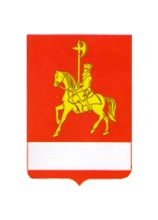 АДМИНИСТРАЦИЯ КАРАТУЗСКОГО РАЙОНАПОСТАНОВЛЕНИЕ28.08.2020                               с. Каратузское                                            № 699-пО создании территориальной комиссии по снижению задолженности в бюджеты всех уровней и взносов во внебюджетные фондыВ целях координации работы по увеличению поступлений доходов, обеспечения снижения задолженности по налоговым платежам во все уровни бюджетов и взносам во внебюджетные фонды,  руководствуясь Федеральным законом от 06.10.2003 № 131-ФЗ "Об общих принципах организации местного самоуправления в Российской Федерации» с учетом изменений и дополнений, ПОСТАНОВЛЯЮ:1. Создать территориальную комиссию по работе с налогоплательщиками, имеющими задолженность по налоговым платежам и взносам во внебюджетные фонды следующим составом:- Мигла Е.С., заместитель главы района по финансам, экономике – руководитель финансового управления администрации района, председатель комиссии.- Амзаракова Т.В., ведущий специалист отдела экономического развития администрации района, секретарь комиссии.Члены комиссии:- Дашук А.Ю., начальник Межрайонной инспекции Федеральной налоговой службы № 10 по Красноярскому краю (по согласованию);- Гаас Е.Ф., начальник отдела, старший судебный пристав отдела главного управления Федеральной службы судебных приставов по Каратузскому району (по согласованию);- Шестаков Станислав Владимирович – прокурор района, советник юстиции (по согласованию);- Бакурова С.И., руководитель КС в Каратузском районе УПФР в Курагинском районе Красноярского края (Межрайонное), председатель постоянной депутатской комиссии по экономике и бюджету (по согласованию);- Семенова Г.Б., уполномоченный филиала № 12 ГУ-КРО ФСС РФ (по согласованию);- Дмитриев В.В., начальник отдела сельского хозяйства администрации района;- Тонких Ю.Ю., начальник отдела экономического развития администрации района;- Ненилина И.Г., ведущий специалист отдела экономического развития администрации района;- Таратутина В.Т., ведущий специалист бюджетного отдела финансового управления администрации района;- Назарова О.А., начальник отдела земельных и имущественных отношений администрации района;- Серова О.В., начальник отдела по взаимодействию с территориями, организационной работе и кадрам администрации района.2. Утвердить Положение о территориальной комиссии по снижению задолженности в бюджеты всех уровней и внебюджетные фонды согласно приложению.3. Постановление администрации Каратузского района «О создании комиссии по снижению задолженности в бюджеты всех уровней» от 03.10.2019 № 817-п признать утратившим силу.4. Контроль за исполнением настоящего постановления оставляю за собой.5. Постановление вступает в силу в день, следующий за днем его официального опубликования в периодическом печатном издании Вести муниципального образования «Каратузский район».Глава района                                                                                          К.А.ТюнинПОЛОЖЕНИЕо территориальной комиссии по снижению задолженности в бюджеты всех уровней и внебюджетные фонды1. Общие положения1.1. Территориальная комиссия по снижению задолженности в бюджеты всех уровней (далее Комиссия) образуется Главой муниципального образования «Каратузский район» в целях:- сокращения недоимки по налоговым платежам в бюджеты всех уровней;- сокращения недоимки по неналоговым платежам в бюджеты всех уровней;- сокращения недоимки по страховым взносам на обязательное пенсионное и медицинское страхование;- увеличения налогооблагаемой базы и повышения уровня собираемости обязательных платежей в бюджеты;- организации активного взаимодействия и оперативного разрешения проблемных вопросов, возникающих при работе с организациями, имеющими задолженность в бюджетную систему.1.2. Комиссия является постоянно действующим органом при администрации Каратузского района, осуществляющим взаимодействие с территориальными органами федеральных органов исполнительной власти, органами исполнительной власти Красноярского края по реализации мер, направленных на пополнение доходной части бюджетов за счет налоговых поступлений, а также на повышение эффективности работы по взысканию задолженности по платежам в бюджеты всех уровней.1.3. Комиссия в своей деятельности руководствуется Конституцией РФ,  действующими федеральными законами, указами и распоряжениями Президента Российской Федерации, постановлениями и распоряжениями Правительства Российской Федерации, законодательством Красноярского края, решениями местных органов власти, настоящим Положением.2. Основные задачи и функции Комиссии2.1. Основными задачами Комиссии являются:2.1.1. Организация мониторинга состояния недоимки по налогам, сборам и взносам во внебюджетные фонды, пути погашения задолженности налоговых и иных платежей в бюджеты всех уровней.2.1.2. Разработка мероприятий по снижению задолженности по платежам в бюджеты всех уровней и внебюджетные фонды предприятиями, учреждениями, организациями, индивидуальными предпринимателями и физическими лицами.2.1.3. Разработка рекомендаций по повышению уровня платежной дисциплины организаций, индивидуальных предпринимателей и физических лиц в части полноты и своевременности уплаты обязательных платежей в консолидированный бюджет края.2.2. Функции Комиссии:  2.2.1 координация и обеспечение эффективного взаимодействия органов местного самоуправления с территориальными органами федеральных органов исполнительной власти, направленного на пополнение доходной части бюджета за счет налоговых поступлений;2.2.2 разработка предложений и мероприятий по снижению налоговой задолженности и увеличению доходной части бюджета.2.2.3 заслушивание руководителей организаций, учреждений, физических лиц и индивидуальных предпринимателей, имеющих задолженность по платежам в бюджет.3. Права Комиссии3.1. Комиссия для решения возложенных на нее функций и задач имеет право:3.1.1. Ежеквартально запрашивать в Межрайонной инспекции ФНС России № 10 по Красноярскому краю списки задолжников по налоговым платежам и взносам во внебюджетные фонды.3.1.2. Запрашивать от предприятий, организаций, учреждений, индивидуальных предпринимателей, имеющих наибольшую задолженность и недоимку по налоговым платежам и взносам информацию о причинах образования задолженности по налоговым платежам и взносам.3.1.3. Проводить индивидуальную разъяснительную работу с руководителями предприятий, организаций, учреждений, индивидуальными предпринимателями и физическими лицами, имеющих наибольшую задолженность по налоговым платежам и взносам о необходимости своевременной уплаты.3.1.4. Разрабатывать совместно с предприятиями, организациями, учреждениями, индивидуальными предпринимателями мероприятия по снижению задолженности по платежам и взносам.3.1.5. Проводить анализ ситуации по мобилизации собственных доходов в местный бюджет, внесение рекомендаций и предложений по снижению задолженности по платежам в бюджеты, а также в порядок работы Комиссии и реализации принятых ей решений.3.1.6. Контролировать исполнение принятых решений Комиссии.3.1.7. Получать от налоговых служб, необходимые сведения, копии документов о состоянии расчетов должников по платежам, формирующим бюджеты.3.1.8. Приглашать на заседания Комиссии руководителей предприятий, организаций, учреждений, представителей малого и среднего бизнеса, физических лиц для заслушивания по вопросам уплаты задолженности и недоимок по платежам. 4. Организация работы Комиссии4.1. Общее руководство работой Комиссии осуществляется заместителем главы района по финансам, экономике – руководителем финансового управления, председателем Комиссии, во время отсутствия председателя комиссии, роль председателя выполняет председатель постоянной депутатской комиссии по экономике и бюджету. 4.2. Заседания комиссии проводятся не реже одного раза в квартал.4.3. Председатель Комиссии определяет перечень рассматриваемых вопросов, сроки и порядок их рассмотрения на Комиссии.4.4. Заседания проводятся председателем Комиссии или его заместителем и правомочны при присутствии не менее 50 % состава Комиссии. Решения Комиссии принимаются простым большинством голосов присутствующих на заседании членов Комиссии. При равенстве голосов «за» и «против» председатель Комиссии  имеет право решающего голоса.Решения Комиссии оформляются протоколом, в котором указываются ответственные за исполнение и сроки исполнения. Протокол подписывается председателем Комиссии. 4.5. Протокол Комиссии доводится до заинтересованных лиц в течение 5 (пяти) дней со дня его подписания.4.6. Организация работы Комиссии возлагается на отдел экономического развития администрации района, который осуществляет координационную, организационную и методическую работу Комиссии. 4.7. Деятельность Комиссии прекращается или приостанавливается постановлением главы Каратузского района.Приложение   к постановлению администрацииКаратузского района от  28.08.2020 №699-п